 УТВЕРЖДЕН								Распоряжением 								Контрольно-счетной палаты                                         			         		Лесозаводского городского                                                                                   		округа                                                                                		04 июля 2022 года №9-рСТАНДАРТ
внешнего муниципального финансового контроля «Противодействия коррупции в рамках проведения экспертно-аналитических и контрольных мероприятий Контрольно-счетной палатой Лесозаводского городского округа»1. Общие положения	1.1. В соответствии с Федеральным Законом «О противодействии коррупции» от 25 декабря 2008 г. № 273-ФЗ органы местного самоуправления обязаны осуществлять противодействие коррупции в пределах своих полномочий.1.2. Стандарт внешнего муниципального финансового контроля «Противодействия коррупции в рамках проведения экспертно-аналитических и контрольных мероприятий Контрольно-счетной палатой Лесозаводского городского округа» предназначен для  применения  при проведении экспертиз и подготовке заключений по проектам нормативных правовых актов бюджетного процесса и бюджетного устройства Лесозаводского городского округа, а так же при проведении Контрольно-счетной палатой Лесозаводского городского округа контрольных мероприятий в целях выявления и устранения проявлений коррупции.1.3. Настоящий Стандарт направлен на реализацию Федерального закона «О противодействии коррупции» от 25 декабря 2008 г. № 273-ФЗ, иных федеральных законов и законов Приморского края антикоррупционной направленности. 2. Основные понятия, используемые в настоящем Стандарте2.1. Коррупция (коррупционные правонарушения)  - злоупотребление служебным положением, дача взятки, получение взятки, злоупотребление полномочиями, коммерческий подкуп либо иное незаконное использование физическим лицом своего должностного положения вопреки интересам общества и государства в целях получения выгоды в виде денег, ценностей, иного имущества или услуг имущественного характера, иных имущественных прав для себя или для третьих лиц, в том  числе от имени или в интересах юридического лица,  либо незаконное предоставление такой выгоды указанному лицу другими физическими лицами.2.2. Коррупциогенный фактор – явление или совокупность явлений, объективные и субъективные предпосылки, порождающие коррупционные правонарушения или способствующие их распространению. 2.3. Коррупциогенные признаки – нормативные правовые конструкции актов законодательства и (или) изданные во исполнение их распорядительные акты, создающие возможности для совершения коррупционных правонарушений в процессе реализации положений нормативного правового акта, а также действия (бездействие) должностных лиц, дающие основания предполагать о совершении коррупционного правонарушения.     2.4. Должностное лицо – лицо, замещающее в органах местного самоуправления и муниципальных учреждениях и предприятиях должности, связанные с выполнением организационно-распорядительных или административно-хозяйственных функций. 3. Коррупциогенные факторы и место Контрольно-счетной палаты Лесозаводского городского округа в единой системе противодействия коррупции в Российской Федерации3.1. Коррупция как общественное явление обусловлено существованием коррупциогенных факторов. Эти факторы могут быть объективными и субъективными относительно должностного лица, совершившего коррупционное правонарушение, т.е. побудительные мотивы к неправомерному поведению виновного порождаются недостатками в организации работы отдельного учреждения (организации) и особенностями личности правонарушителя, создающими широкие возможности для неправомерного извлечения личной выгоды.  Субъективными коррупциогенными факторами могут являться:1) низкий уровень профессиональной квалификации вышестоящих руководителей правонарушителя (или иных контролирующих его лиц) и, как следствие бесконтрольность отдельного должностного лица при выполнении им своих должностных обязанностей; 2) наличие тесных неформальных отношений между должностными лицами в системе органов муниципального управления и экономики, «семейственность»;3) явное несоответствие важности решаемых вопросов и низкого уровня оплаты труда отдельного должностного лица;4) чрезмерная служебная загруженность отдельного должностного лица, не позволяющая надлежащим образом исполнять ему все свои должностные обязанности;5) тяжелая жизненная ситуация, в которой находится должностное лицо, разрешение которой требует значительных расходов, явно несоразмерных его легальным доходам.Все указанные коррупциогенные факторы могут спровоцировать совершение коррупционных правонарушений.3.2. Основные функции Контрольно-счетной палаты Лесозаводского городского округа, определенные Бюджетным кодексом Российской Федерации и законами Приморского края, направлены на предотвращение и устранение неправомерного и неэффективного использования средств  бюджета Лесозаводского городского округа, а также на повышение уровня законности и эффективности формирования доходов местного бюджета.  Коррупция по своим последствиям неизбежно приводит к прямым и косвенным потерям бюджетных средств, муниципальной собственности, вносит дезорганизацию в деятельность органов местного самоуправления, порождает неуважительное отношение граждан к закону и органам, контролирующим его исполнение. Противодействие коррупции является неотъемлемой частью полномочий Контрольно-счетной палаты Лесозаводского городского округа, а устранение такого явления - одним из важнейших условий осуществления процессов формирования и исполнения бюджета Лесозаводского городского округа наиболее законным и эффективным образом. Противодействие коррупции со стороны Контрольно-счетной палаты Лесозаводского городского округа должно осуществляться в строгом соответствии с правами и обязанностями должностных лиц Контрольно-счетной палаты Лесозаводского городского округа, условиями и порядком их осуществления, установленными Федеральным законом «Об общих принципах организации и деятельности контрольно-счетных органов субъектов Российской Федерации и муниципальных образований» от 07.02.2011 № 6 ФЗ, законами Приморского края, Положением о Контрольно-счетной палате Лесозаводского городского округа. Противодействие коррупции осуществляется Контрольно-счетной палатой Лесозаводского городского округа в следующих формах:1) выявление коррупциогенных признаков и инициирование их устранения при проведении экспертиз проектов нормативных правовых актов Лесозаводского городского округа;2) выявление коррупциогенных признаков в действиях (бездействии) должностных лиц проверяемых объектов и направление информации об этом в вышестоящие органы для проведения служебной проверки и применения мер дисциплинарной ответственности к виновным или в правоохранительные органы для установления факта совершения коррупционного правонарушения, ответственность за которое предусмотрена Уголовным кодексом Российской Федерации или Кодексом Российской Федерации об административных правонарушениях;3) осуществление установленных действующим законодательством административных процедур по противодействию коррупции среди должностных лиц Контрольно-счетной палаты Лесозаводского городского округа. 3.3. Полномочия Контрольно-счетной палаты Лесозаводского городского округа на проведение документальных проверок дают возможность выявлять   коррупциогенные факторы или признаки в рамках контрольных мероприятий по исполнению местного бюджета, за совершение которых предусмотрена дисциплинарная ответственность:1)  нарушение запретов, связанных с муниципальной службой или замещением муниципальной должности;2) осуществление предпринимательской деятельности;3) замещение муниципальным служащим выборной должности в органах власти любого уровня;4) использование муниципального имущества в целях, не связанных с исполнением должностных обязанностей или передача его в пользование другим лицам. 4. Выявление коррупциогенных признаков при проведении экспертиз проектов нормативных правовых актов и анализе действующих нормативных правовых актов.Наряду с оценкой соответствия проекта или действующего нормативного правового акта Лесозаводского городского округа бюджетному и иному законодательству Российской Федерации, Приморского края в качестве второго, дополнительного вопроса, рассматривается вопрос о наличии коррупциогенных признаков нормативного правового акта. Нормы, содержащие коррупциогенные признаки в исследуемом нормативном правовом акте, как правило, не противоречат действующему законодательству и их наличие следует относить к недостаткам исследуемого нормативного правового акта.  В большинстве случаев такие недостатки не могут быть квалифицированы как несоответствие действующему законодательству Российской Федерации.  4.1. Отдельными признаками, свидетельствующими о коррупциогенном характере положений нормативных правовых актов (их проектов), являются:4.1.1. Наличие в нормативном правовом акте (проекте) положений, устанавливающих широкие дискреционные полномочия должностных лиц, т.е. позволяющих принимать различные решения по усмотрению должностного лица («широта административного усмотрения»).В нормативном правовом акте (проекте) могут содержаться положения:  1) представляющие несколько возможных вариантов решения по выбору должностного лица без точного определения условий для принятия того или иного решения;2) содержащие открытый перечень оснований для принятия того или иного решения или открытый перечень документов, необходимых для принятия решения (формулировки «иные необходимые документы или сведения», «в иных случаях», «другие расходы»);3) содержащие субъективно-оценочные основания для принятия положительного или отрицательного решения по соответствующему вопросу (формулировки «сведения не соответствуют действительности», «представлены не в полном объеме», «в случаях нетерпящих отлагательств», «при острой потребности», «допускается в исключительных случаях» и т.п.);  4) устанавливающие необоснованно продолжительные сроки (или временные диапазоны), в течение которых должностное лицо должно принять решение в отношении юридического или физического лица;5) не предусматривающие никаких сроков для принятия должностным лицом того или иного решения;6) устанавливающие продолжительность срока, в течение которого должностным лицом принимается решение в отношении физических или юридических лиц, без указания порядка его исчисления (начала течения срока и т.п.).4.1.2. Наличие пробелов в регулировании отдельных вопросовВ нормативном правовом акте (проекте) могут отсутствовать нормы, касающиеся того или иного вида деятельности, реализации закрепленной за должностным лицом функции, четко определенной административной процедуры принятия решения (совершения определенных действий) или употребляться термины и понятия не имеющие официального толкования и т.п. При этом регулирование указанных вопросов отсутствует и в действующих нормативных правовых актах РФ или Приморского края. Подобное «упущение» создает возможность для произвольной трактовки нерегулируемой сферы со стороны должностных лиц и совершения ими действий по собственному усмотрению.  4.1.3. Наличие в нормативном правовом акте (проекте) положений, допускающих двойное толкование.В нормативном правовом акте (проекте) могут использоваться двусмысленные или неустоявшиеся термины, понятия и формулировки, категории оценочного характера, с неясным, неопределенным содержанием, допускающие различные трактовки, и что повышает вероятность произвольного применения нормы.4.1.4. Наличие в нормативном правовом акте бланкетных (отсылочных) норм, предполагающих регулирование освещаемых вопросов другими правовыми актами.В нормативном правовом акте (проекте) может быть отсылочная норма как к действующим, так и к еще не принятым нормативным правовым актам. При этом, в действующем акте на который делается ссылка, может отсутствовать порядок регулирования конкретного вопроса или мера ответственности, к которой отсылает бланкетная норма (например, использование формулировки «несет ответственность, предусмотренную  Уголовным кодексом Российской Федерации» при отсутствии в Уголовном кодексе Российской Федерации соответствующего основания и мер ответственности, или формулировки «в установленном порядке», тогда как данный порядок ни одним действующим правовым актом не установлен и не ясно, когда и каким органом власти он должен быть установлен). Данный недостаток создает условия для:1) произвольной трактовки нерегулируемой сферы;2) возможности безнаказанного нарушения норм нормативного правового акта;3) умышленного введения в заблуждение физических лиц или представителей юридических лиц относительно правового значения нормы нормативного правового акта.В случае отсылки к нормативным правовым актам, которые еще должны быть приняты, необходимо оценить степень обоснованности наличия в исследуемом нормативном правовом акте (проекте) отсылочных норм с учётом возможности:1) включения тех норм, которые предполагалось изложить в другом нормативном правовом акте, непосредственно в исследуемых нормативный правовой акт (проект);2) установления нормативным правовым актом (проектом) основных направлений правового регулирования вопросов, регламентируемых другим нормативным правовым актом (определение рамочных положений);а также оценивается:1) относится ли к полномочиям органа, на который сделана ссылка в бланкетной норме, регулирование соответствующих вопросов;2) степень участия этого органа в непосредственной реализации положений принимаемого нормативного правового акта. Передача полномочий разработки и принятия соответствующего акта, непосредственно тому органу, который будет впоследствии заниматься его реализацией, способствует созданию условий, удобных в первую очередь для этого органа, что может негативно отразиться на реализации основного нормативного правового акта.4.1.5. Наличие коллизий (расхождений, противоречий) между отдельными положениями внутри нормативного правового акта (проекта), а также между указанными положениями и нормами действующих нормативных правовых актов равных ему по юридической силе.Наличие коллизий позволяет должностному лицу произвольно, по собственному усмотрению, выбирать норму, подлежащую применению. Для обнаружения коллизии необходимо провести анализ не только нормативного правового акта (проекта), но и нормативных правовых актов различных уровней по сходным отношениям и смежным отраслям. При этом необходимо учитывать как конституционные принципы соотношения между собой правовых актов РФ, субъектов и органов местного самоуправления, так и сформулированные юридической доктриной правила разрешения правовых коллизий.При обнаружении коллизии, необходимо установить, существуют ли законодательно установленные правила выбора приоритетной нормы, насколько они очевидны. 4.2.  В ходе проведения анализа конкретного нормативного правового акта (проекта) могут быть установлены иные соответствующим образом обоснованные коррупциогенные признаки. Выявленные коррупциогенные признаки указываются в качестве недостатков в Заключении Контрольно-счетной палаты Лесозаводского городского округа на проект нормативного правового акта, в Представлениях органам местного самоуправления и информационных сообщениях по результатах контрольного мероприятия, в ходе которого проводился анализ действующих нормативных правовых актов. Запись о выявленных коррупциогенных признаках содержит:1) описание выявленных коррупциогенных признаков; 2) указание на возможные коррупционные правонарушения, иные негативные последствия применения нормативного правового акта;3) рекомендации по устранению положений, содержащих коррупционные признаки и (или) их корректировки.5. Выявление в действиях (бездействии) должностных лиц проверяемого объекта  коррупциогенных  признаков при проведении контрольного мероприятия5.1. Проведение контрольного мероприятия Контрольно-счетной палатой Лесозаводского городского округа включает в себя анализ действующих правовых актов и учредительных документов юридического лица, регулирующих проверяемые вопросы и в целом деятельность проверяемой организации. При проведении такого анализа в отношении нормативных правовых актов Лесозаводского городского округа, органов местного самоуправления и учредительных документов юридического лица следует руководствоваться п.4 настоящего Стандарта. 5.2. Для выявления коррупциогенных признаков в действиях (бездействии) должностных лиц проверяемой организации практическую помощь оказывают результаты анализа правовых актов, проведенного в соответствии с п.5.1. настоящего Порядка. Коррупциогенные признаки нормативных правовых актов должны сориентировать проверяющее должностное лицо на углубленную проверку соответствующего аспекта деятельности проверяемой организации или должностного лица.Коррупциогенными признаками в действиях должностных лиц проверяемой организации могут быть:1) широкое (многократное) использование коррупциогенных признаков нормативного правового акта для принятия соответствующих решений и осуществления расходов бюджетных средств, получения доходов и использования имущества;2) необоснованное затягивание решения вопроса сверх установленных сроков (волокита) при принятии решений, связанных с реализацией прав граждан или юридических лиц, решение вопроса во внеочередном порядке в отношении отдельного физического или юридического лица при наличии значительного числа очередных обращений;  3) совершение частых или крупных сделок с субъектами предпринимательской деятельности, владельцами которых или руководящие должности, в которых замещают родственники должностных лиц проверяемой организации или лица, связанные с ними тесными неформальными отношениями;4) заключение гражданско-правового договора (контракта) на крайне невыгодных для муниципального учреждения или предприятия условиях (установление в договоре необычно высокой неустойки за просрочку оплаты товаров, работ или услуг,  права поставщика в одностороннем порядке изменять цену, перечень товаров, работ или услуг, сроки исполнения своих обязательств, установление неконкретных обязательств поставщика, отсутствие мер обеспечения исполнения обязательств поставщиком, исполнителем, подрядчиком и т.п.); 5) начисление и выплата заработной платы в повышенном размере по сравнению с оплатой труда по аналогичным должностям, работникам, являющимся родственниками должностных лиц проверяемой организации или связанными с ними тесными неформальными связями,  установление им дополнительных льгот и преимуществ (кроме того, сам факт наличия близкого родства или свойства с муниципальным  служащим, если замещение должности муниципальной службы связано с непосредственной подчиненностью или подконтрольностью одного из них другому является основанием для увольнения муниципального);6) совершение финансово-хозяйственных операций с очевидными даже не для специалиста нарушениями действующего законодательства, т.е. для недопущения которых  не требовалось специальных знаний в области права или финансов (например, выдача субсидии или социальной выплаты гражданину при отсутствии  документов  устанавливающих его личность или подтверждающих право на получение субсидии или выплаты;  выплата заработной платы или компенсационных выплат  не работающему в организации физическому лицу, оплата за счет бюджетных средств  услуг общественного питания, развлечений,  транспортных услуг, туристических или санаторно-курортных путевок, приобретение одежды, оплата иных личных нужд в интересах лиц, не имеющих законного права на данные меры профессиональной или социальной защиты и т.п.);7) подписание договоров и платежно-расчетных документов заместителем руководителя юридического лица или неуполномоченным лицом при нахождении руководителя юридического лица при исполнении своих должностных обязанностей;8) временное нахождение дорогостоящего имущества учреждения (организации) по месту жительства руководителя учреждения (организации) или иного должностного лица с ведома руководителя организации (например, хранение оргтехники в жилом помещении, стоянка служебного автомобиля в жилом дворе или гараже, принадлежащим должностному лицу и т.п.);9) передача имущества, находящегося в оперативном управлении или хозяйственном ведении муниципального учреждения или предприятия в безвозмездное временное пользование физических или юридических лиц, как с оформлением документов, так и без таковых (фактическое пользование);10) передача в аренду или отчуждение муниципального имущества по ценам значительно ниже рыночных (как по результатам проведенных торгов, так и без таковых);11) передача муниципального имущества в аренду или доверительное управление без проведения конкурса или аукциона, когда их проведение было обязательным.12) нарушения требований Федерального закона от 05.04.2013 № 44-ФЗ «О контрактной системе в сфере закупок товаров, работ, услуг для обеспечения государственных и муниципальных нужд», которые могли повлиять на выбор поставщика товаров, работ или услуг;13) приобретение товаров, работ или услуг формально без нарушений требований указанного закона, но при этом: - по ценам значительно выше рыночных; - товары, работы и услуги приобретены по рыночным ценам, но при отсутствии реальной потребности организации в данных товарах, работах или услугах (например, отсутствуют надлежащие условия для эксплуатации или хранения имущества или использование такого имущества не соответствует видам деятельности организации); - товары или материальный результат работ или услуг приобретены по рыночным ценам, но их потребительские свойства, качество или комплектность значительно ниже обычно предъявляемых требований или совсем не позволяют использовать их по назначению (например, физически или морально устаревшее оборудование, истекший срок годности продукции);14) заключение договоров (контрактов) на поставку товаров, работ или услуг для муниципальных нужд, которые предусматривают полную (или в значительной части) предварительную оплату при длительных сроках исполнения обязательств поставщиком, подрядчиком, исполнителем и расторжение таких договоров по соглашению сторон до наступления срока поставки с возвратом уплаченной предварительной оплаты после длительного безвозмездного пользования поставщиком муниципальными денежными средствами;15) бездействие должностных лиц организации, являющейся муниципальным заказчиком, при грубом нарушении поставщиком товаров, работ или услуг условий муниципального контракта (не взыскание неустойки за длительную просрочку исполнения обязательств, причиненных убытков, не обращение в судебные органы для понуждения к исполнению обязательства).   В ходе контрольных мероприятий Контрольно-счетной палатой Лесозаводского городского округа могут быть выявлены и иные коррупциогенные признаки в действиях должностных лиц проверяемых организаций, общими характерными чертами которых являются:1) возможность получения неправомерной материальной выгоды или иных благ контактирующими с должностным лицом юридическими или физическими лицами;2) действия (бездействие) должностного лица вынуждают неправомерным способом получить причитающиеся по закону юридическому или физическому лицу материальные или иные блага.6. Реализация  информации о выявленных Контрольно-счетной палатой  коррупциогенных признакахКоррупциогенные признаки сами по себе либо не образуют самостоятельного правонарушения (т.е. те или иные действия формально выглядят вполне законными), либо в отдельных случаях образуют административные и дисциплинарные нарушения, но для правоохранительных органов могут указывать на возможно совершенные коррупционные преступления. С другой стороны, тот или иной выявленный коррупциогенный признак может быть обусловлен причинами не связанными с коррупцией, так: 1) несоответствие должностного лица замещаемой должности по своему уровню профессиональной подготовки, опыту работы, состоянию здоровья;2) халатное отношение к исполнению служебных обязанностей, бесхозяйственность, расточительность, погоня за незаслуженной популярностью (популизм);3) принятие решений должностным лицом в условиях чрезвычайной ситуации или иных нестандартных обстоятельств (авария, пожар, преступное посягательство, внезапная угроза жизни или здоровью граждан и т.п.)В связи с этим, обстоятельства, содержащие коррупциогенные признаки, которые не образуют самостоятельного правонарушения в действиях должностных лиц, максимально подробно описываются в акте проверки (с указанием реквизитов документов, сведений о лицах их подписавших), но без какой-либо оценки (квалификации), поскольку такие коррупциогенные признаки носят характер предположений. Выводы Контрольно-счетной палаты Лесозаводского городского округа о вероятности совершения коррупционного правонарушения должны быть изложены в информации о выявленных коррупциогенных признаках, которая  направляется в вышестоящий орган власти для проведения служебного расследования и (или) в органы прокуратуры для соответствующей оценки и проведения дополнительных проверок в разрезе Уголовно процессуального кодекса Российской Федерации.____________________________________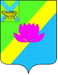 